МБДОУ детский сад комбинированного вида № 144г. Екатеринбург, Сиреневый бульвар 21аПроект по экологическому воспитаниюдетей старшего дошкольного возраста«Волшебница вода»Автор составитель:Воспитатель – Волосникова Александра Андреевна2017 годАктуальностьГлобальные последствия воздействия человека на окружающую среду, проявляющиеся в качественном и количественном истощении природных ресурсов обуславливает внедрение новой системы экологического образования и воспитания дошкольников. В связи с этим, на данный момент перед педагогикой стоит задача воспитания молодого поколения в духе бережного и ответственного отношения к окружающему миру. Так как впечатления и переживания детей в дошкольном возрасте могут оказывать сильное влияние на их отношение к окружающей среде в будущем. Тема данного проекта посвящена воде. Будучи основой существования всех живых организмов, вода с древности считалась первоисточником. По словам великого Леонардо да Винчи, вода является «вознице природы и жизни». Так же как и многие знаменитые люди, поэтесса М. И. Цветаева, обращаясь к детям, призывала: «Никогда не лейте зря воды потому, что из-за ее отсутствия в пустыне погибает человек».На Земле осталось мало районов, где имеется чистая вода. Почти каждый второй житель планеты пьет загрязненную воду. Это связано с загрязнением окружающей среды, причиной того является жизнедеятельность человека. Чистая вода стала дефицитом во многих странах. Из-за загрязнения нельзя не только пить воду из многих рек России, но и купаться.Именно этот факт стал отправной точкой для разработки проекта природоохранного характера. Так как большинство дошкольников и не знают о существовании данной проблемы.Данная разработка рассматривает проблему воды с разных точек зрения. И сочетает в себе обилие методов и приемов взаимодействия с дошкольниками. В структуре проекта отражена взаимосвязь всех природных единиц, проведена параллель между жизнедеятельностью человека и загрязнением рек и озер, как следствие вымирание некоторых видов рыб и растений. Такой подход поможет объяснить дошкольникам правила поведения в природных условиях, заложить основы бережного отношения к окружающей среде. План проекта по экологическому воспитанию детей старшего дошкольного возрастаТип проекта: проект программно-планового характера.Направленность проекта: экологическое воспитание в ДОУ.Этапы реализации проектной деятельности:Стартовый;Этап реализации;Рефлексивный.Стартовый этапПриложение 1.Перспективный план работы с детьми над проектомРабота с родителямиОрганизация предметно-пространственной средыДемонстрационный материал «Речные рыбы», «Водные растения»Наглядный материал «Круговорот воды в природе»Приложение 2. Организация проектной деятельностиОбсуждение проблемной ситуации и составление плана действийВведение детей в проблемную ситуацию при помощи игрового персонажа Капельки.Капелька рассказывает, что она потерялась и никак не может найти свой дом. Ее родной дом – чистая быстрая река. Педагог предлагает детям, помочь Капельке вернуться домой. А как мы сможем это сделать? Дети предлагают свои варианты поиска информации. Педагог обобщает: мы узнаем больше о воде, если заглянем в ее мир, рассмотрим картинки, посмотрим презентацию, почитаем книги, проведем маленькие опыты, разгадаем загадки и выучим стихи. Вот тогда мы точно сможем помочь нашему новому другу вернуться домой. А для того чтобы нам не запутаться и не заблудиться, мы будем складывать новые знания в волшебную шкатулку.  В конце нашего путешествия, мы увидим, в каких местах мы побывали и что нового узнали.Практическая деятельность по реализации проектаПознавательно-исследовательская.Актуализируются знания детей о значении воды в жизни человека и окружающей среды. С этой целью дети опытно-экспериментальным методом исследуют воду, узнавая ее свойства и особенности, рассматривают иллюстрации, читают стихи и сказки. Совместно с педагогом разгадывают загадки на данную тему. Дети совместно с родителями проводят эксперимент в домашних условиях «Мой эксперимент».Педагог организует просмотр презентации на данную тему: «Мир воды», для того чтобы дать представления о количестве воды на планете, но не вся она используется человеком в бытовых целях; «Подводный мир» - для того чтоб дать представления детям о разнообразии подводных жителей и их особенностях.Речевая деятельность.Проводятся беседы и словесные игры на выбранную тему. Устанавливаются взаимосвязи в природе. Дети совместно с родителями составляют мнемотаблицы на любое стихотворение о воде. С помощью педагога составляют описательные рассказы о значении воды в жизни человека. Разгадывают предложенные им загадки, учат стихи, поют песни.Художественно-эстетическая деятельность.Детям предлагаются различные задания: рисование – «Где живет капелька», «Ходит капелька по кругу»; аппликации – «Водные растения», «Река», «Аквариум»; лепка – «Подводный мир». Проведение ролевой игры «Я капелька…»Физическая деятельность.Подвижные игры: «Мы капельки», «Мы – киты…»Пальчиковые гимнастики: «Водопад», «быстрый ручей».Социально-коммуникативная деятельность.Развитие эмоциональной отзывчивости к природе происходит при непосредственном соприкосновении с действительностью – при помощи опытно-экспериментальной деятельности. Формируются основы безопасного поведения на природе – средствами бесед, чтение художественной литературы, просматривании иллюстраций.Приложение 3.Образец составления мнемотаблицыСписок литературыФГОС ДОВоронкевич О. А. Добро пожаловать в экологию! Рабочая тетрадь для детей 5 – 6 лет. Старшая группа. Ч.2. – СПб.: «ДЕТСТВО-ПРЕСС», 2016. – 40 с. (24 шт.)Рыжова Н. А. «Волшебница вода». – М.: «Линка-пресс», 1997 – 72 с.Егоренков Л. И. «Экологическое воспитание дошкольников и младших школьников». – М.: «Аркти», 2000 – 128 с.Клепинина З. А. Я И МИР ВОКРУГ. – Смоленск: Ассоциация 21 век, 1997 – 128 с.Колтунова И. Р., Лазарева О. Н., Окружающий мир. Екатеринбург: У-Бурдина С. В. «Готов ли ты к школе? Окружающий мир. природа» 2016. Городецкая Н., Ефимова В. «Сохраним родную природу». – М.: «Плакат». 1989.Этап Содержание Моделирование Оценка образовательной ситуации, выявление проблемы.Тема: «Волшебница вода»Цель: расширять представления детей о значении воды в жизни человека и природы.Задачи: Формировать представление детей о взаимосвязях в природе, экологической ситуации на планете.Учить детей любить и оберегать природу.Обогащать словарный запас.Развивать внимание, память, логическое мышление: учить сравнивать, анализировать, устанавливать простейшие причинно-следственные связи, делать обобщения.Участники: дети старшего дошкольного возраста; воспитатели; родители воспитанников.Продолжительность: 3 недели.Этапы работы по реализации проекта:Подготовительный этап: раскрытие значимости и актуальности темы, формулирование проблемы, введение детей в проблемную ситуацию, мотивация детей к поиску решения задачи.Основной этап: координация деятельности детей по сбору необходимой информации, поощрение деятельности. Проведение мероприятий.Заключительный этап: создание Лэпбука «Дом для Капельки». Оценка результатов. Примечание: в ходе реализации проекта, отмечается познавательный интерес участников образовательного процесса; на итоговом мероприятии ведется наблюдение и фиксируются результаты активности детей.Целевые ориентиры: Проявляет интеллектуальную активность. Может принять и самостоятельно поставить познавательную задачу и решить ее доступными способами. Проявляет интеллектуальные эмоции, догадку и сообразительность, с удовольствием экспериментирует. Испытывает интерес к событиям, находящимся за рамками личного опыта, интересуется животным и растительным миром. Проектирование Подбор методического обеспечения: загадки по теме, иллюстрации по теме, игры и задания по теме.Разработка презентаций «Подводный мир», «Мир воды»; подготовка макета лэпбукаПодбор мероприятий для обеспечения интегративного подхода: Аппликация, лепка, рисование;Физкультурно-оздоровительная работа;Подвижные игры, пальчиковые гимнастики;Опытно-экспериментальная деятельность.Подбор методов и приемов для вовлечения родителей в образовательный процесс.Конструирование Разработка перспективного плана работы с детьми и родителями над проектом. Организация предметно-пространственной среды (Приложение 1.)Планирование организации проектной деятельности (Приложение 2.)Методическое обеспечение (Приложение 3.)Этап Неделя Мероприятие Цели Место проведенияlПонедельник Формирование представлений об окружающем мире – Беседа/наблюдение«Где может жить Капелька»[3, 6],Художественно-эстетическая деятельность «Где живет Капелька»,П/и «Мы капельки»Заинтересовать детей.Ввести детей в проблемную ситуацию.Обратить внимание детей на значение воды в нашей жизни,  показать, где, в каком виде существует вода в окружающей среде.Групповая комната, улица.Вторник Наблюдение/экскурсия«Поиски ручейка»[3, 9],П/и «Мы капельки»Познакомить детей с особенностями водоемов, на примере ручейков рассказать, как образуются реки, а потом и озера.Участок, территория детского сада.Среда Формирование представлений об окружающем мире – Презентация «Мир воды»С загадками [3, 11],П/и «Мы капельки»Познакомить детей с различными водоемами, показать разнообразие состояний воды в природе.Групповая комната.Четверг  Художественно-эстетическая деятельность – Аппликация «Реки»[3, 6],П/и «Мы капельки»Закрепление материала об образовании рек в природе.Групповая комната.Пятница Чтение художественной литературы «Речка» [3, 8].П/и «Мы капельки»Закрепление представлений об образовании озер.Групповая комната.Понедельник Наблюдение «Облака»,Формирование представлений об окружающем мире «Ходит капелька по кругу» [3, 20].Художественно-эстетическая деятельность «Ходит капелька по кругу» [3, 24].П/и «Мы – киты…»Формирование представлений об образовании облаков и туч.Дать детям элементарные знания о круговороте воды в природе.Улица.Групповая комната.Вторник Наблюдение «Снег»,Опытно-экспериментальная деятельность «Растения и вода», «Выращиваем кристаллы».П/и «Мы – киты…»Закрепление представлений об образовании снега, льда, инея.Дать детям представления о значении воды в жизни растений.УлицаГрупповая комната.СредаФормирование представлений об окружающем мире  «Что растет в воде?» [3, 31].Наблюдение «Сосульки».П/и «Мы – киты…»Познакомить детей с некоторыми видами водных растений, с их особенностями, приспособленностью к жизни именно в водной среде.Групповая комната.Улица.Четверг Художественно-эстетическая деятельность «Подводный мир».П/и «Мы – киты…».Опытно-экспериментальная деятельность «В поисках пресной воды».Закреплять знания детей о водных растениях и их особенностях.Групповая комната.Пятница Чтение художественной литературы [3, 51]. Опытно-экспериментальная деятельность «Форма воды», «Таяние льда», «Облако», «Плотность воды».П/и «Мы – киты…»Дать представления детям о проблеме загрязнения водоемов, рассказать о последствиях такой деятельности.Познакомить детей с некоторыми свойствами воды, обратить их внимание на необходимость сохранения чистоты водоемов. Групповая комната.Понедельник Формирование представлений об окружающем мире  «Подводный мир»,Художественно-эстетическая деятельность «Аквариум».Познакомить детей с обитателями морских глубин, с их особенностями, приспособленностью к жизни именно в водной среде.Закрепление полученных знаний.Групповая комната.Вторник Формирование представлений об окружающем мире «Почему нужно беречь воду»Ролевая игра [3, 47].Закрепление представлений о значении воды в жизни человека и окружающей среды.Групповая комната.Среда Формирование представлений об окружающем мире «Правила поведения на природе»,Опытно-экспериментальная деятельность «Фильтрование воды»Формирование у детей бережного отношения к природе, закрепление правил поведения у озера.Дать представление детям о возможности очистки загрязненной воды, обратить внимание, на то, что грязная вода может быть опасна для жизни.Групповая комната.Четверг Чтение художественной литературы – экологическая сказка [3, 56].Художественно-эстетическая деятельность «Водные растения» [3, 35].Речевое развитие – стихи по мнемотаблице.Закрепление представлений о необходимости воды для жизни человека.Подготовка детей к обучению грамоте.Групповая комната.lllПятница Просмотр домашнего задания «Мой эксперимент».Итоговое мероприятие – создание лэпбука «Дом для Капельки».Закрепление полученных знаний и оформление лепбука «Дом для Капельки»Групповая комната.Содержание работыЗадачиПроведение экспериментального наблюдения в домашних условиях – «Мой эксперимент».Вовлечение родителей в образовательный процесс, обеспечение системного подхода в работе с детьми.Создание мнемотаблиц на тему «Вода»Вовлечение родителей в образовательный процесс, просвещение родителей о методе развития речи и подготовке детей к обучению грамоте.Если б дали 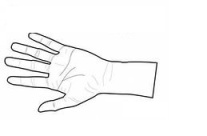 березе расческу 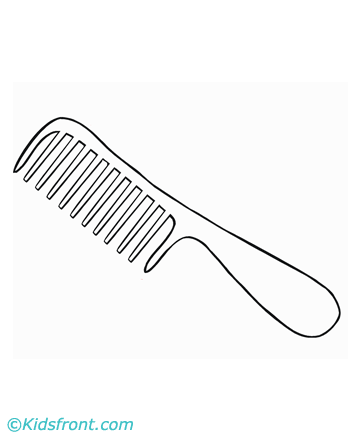 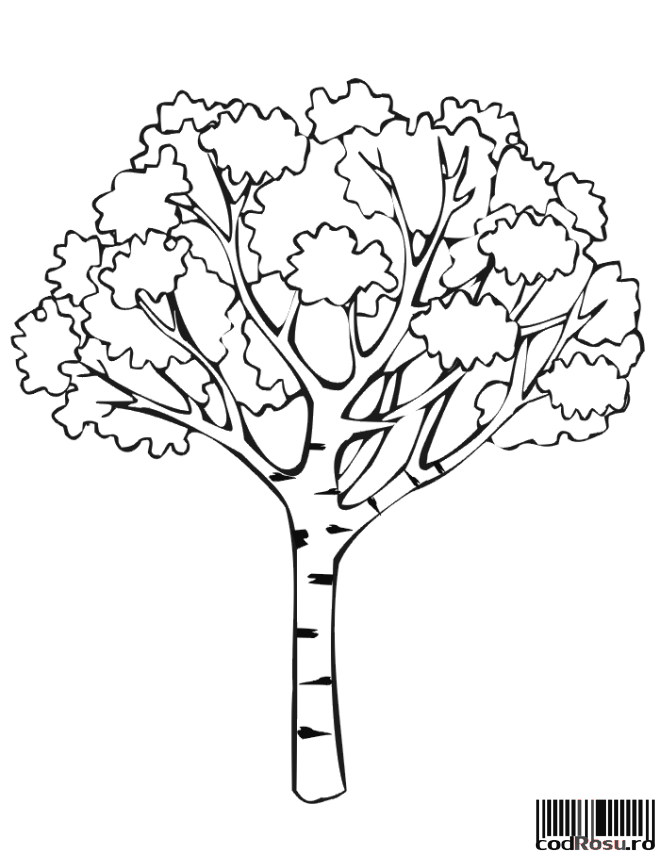 Изменила б береза прическу 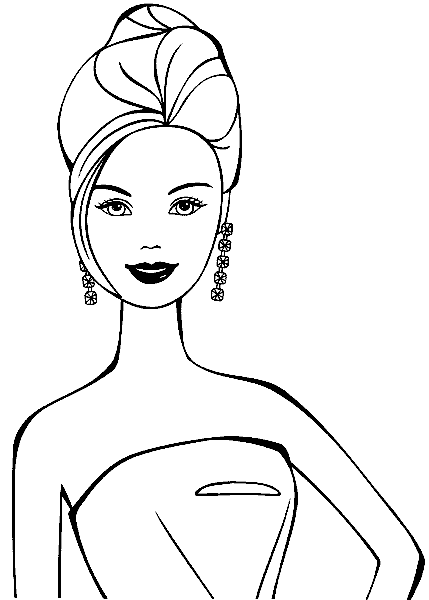 В речку 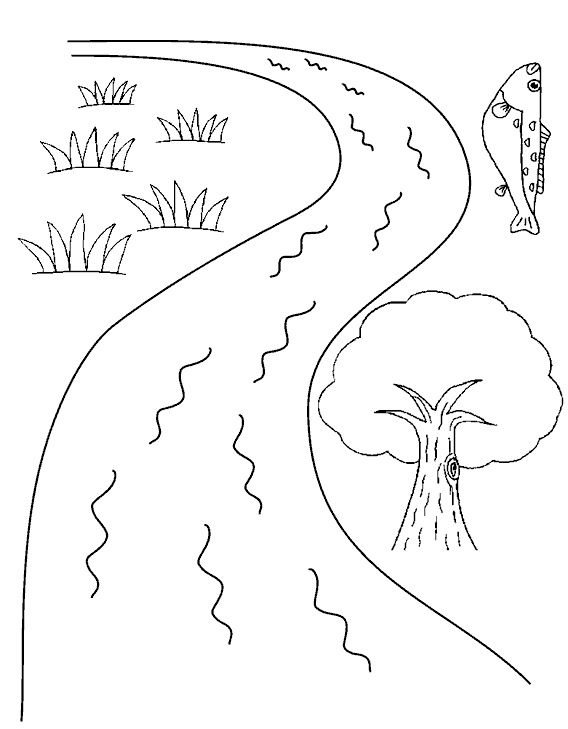 как в зеркало, глядя 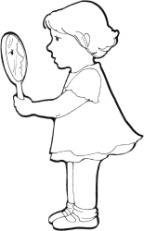 Расчесала бкудрявые пряди 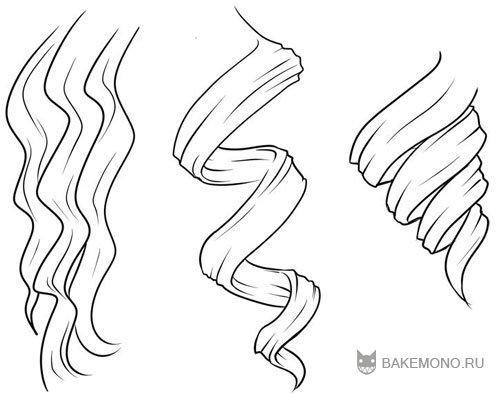 И вошло б у нее в привычку. По утрам 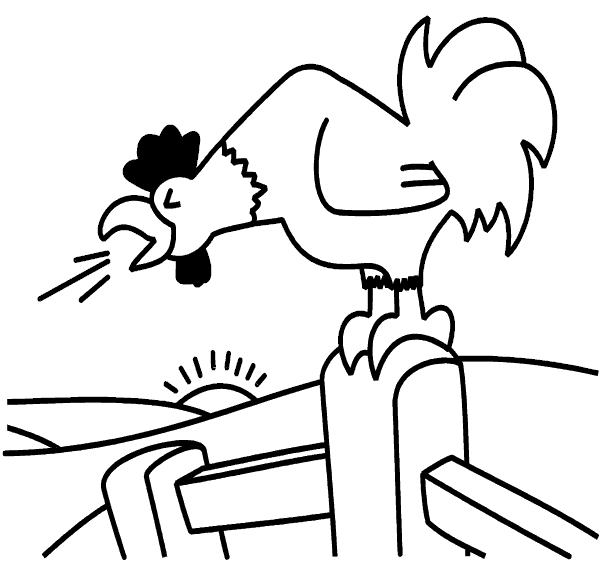 заплетать косичку 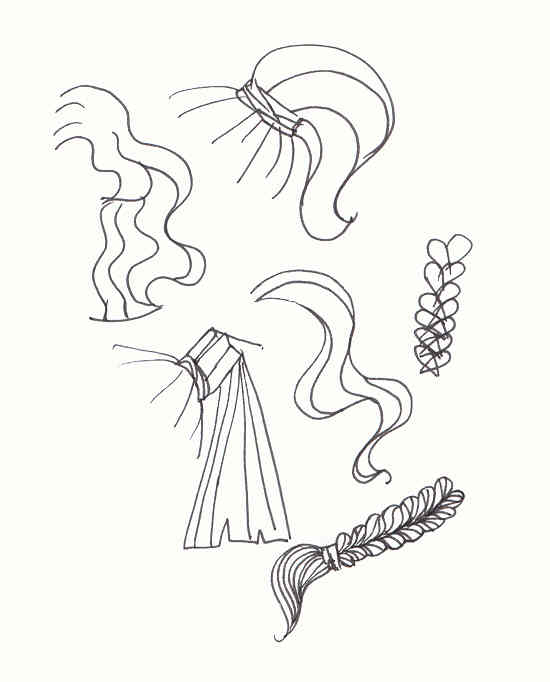 